В соответствии со статьей 40 Градостроительного кодекса Российской Федерации, решением Совета депутатов города Новосибирска от 24.06.2009 № 1288 «О Правилах землепользования и застройки города Новосибирска», пунктом 2.13 административного регламента предоставления муниципальной услуги по предоставлению разрешения на отклонение от предельных параметров разрешенного строительства, реконструкции объектов капитального строительства, утвержденного постановлением мэрии города Новосибирска от 10.06.2013 № 5459, на основании заключения по результатам публичных слушаний по вопросам предоставления разрешений на отклонение от предельных параметров разрешенного строительства, реконструкции объектов капитального строительства от 03.07.2018, рекомендаций комиссии по подготовке проекта правил землепользования и застройки города Новосибирска о предоставлении и об отказе в предоставлении разрешений на отклонение от предельных параметров разрешенного строительства, реконструкции объектов капитального строительства от 10.07.2018, руководствуясь Уставом города Новосибирска, ПОСТАНОВЛЯЮ:1. Отказать ТСЖ «Башня» в предоставлении разрешения на отклонение от предельных параметров разрешенного строительства, реконструкции объекта капитального строительства (на основании заявления в связи с тем, что фактический процент застройки земельного участка превышает установленный градостроительным регламентом максимальный процент застройки, а также в связи с необходимостью соблюдения линии регулирования застройки) в части увеличения максимального процента застройки с 40 % до 45 % в границах земельного участка с кадастровым номером 54:35:064250:105 площадью 0,6261 га, расположенного по адресу: Российская Федерация, Новосибирская область, город Новосибирск, ул. Ватутина, 27 (зона застройки жилыми домами смешанной этажности (Ж-1), подзона застройки жилыми домами смешанной этажности различной плотности застройки (Ж-1.1)), в связи с тем, что нарушено требование градостроительного регламента, а именно: статьи 31 Правил землепользования и застройки города Новосибирска, максимальный процент застройки в границах земельного участка
для объектов капитального строительства с видом разрешенного использования «многоквартирные среднеэтажные дома» - 50 % (без учета эксплуатируемой кровли подземных, подвальных, цокольных частей объектов).2. Департаменту строительства и архитектуры мэрии города Новосибирска разместить постановление на официальном сайте города Новосибирска в информационно-телекоммуникационной сети «Интернет». 3. Департаменту информационной политики мэрии города Новосибирска обеспечить опубликование постановления.4. Контроль за исполнением постановления возложить на заместителя мэра города Новосибирска - начальника департамента строительства и архитектуры мэрии города Новосибирска.Спасская2275069ГУАиГ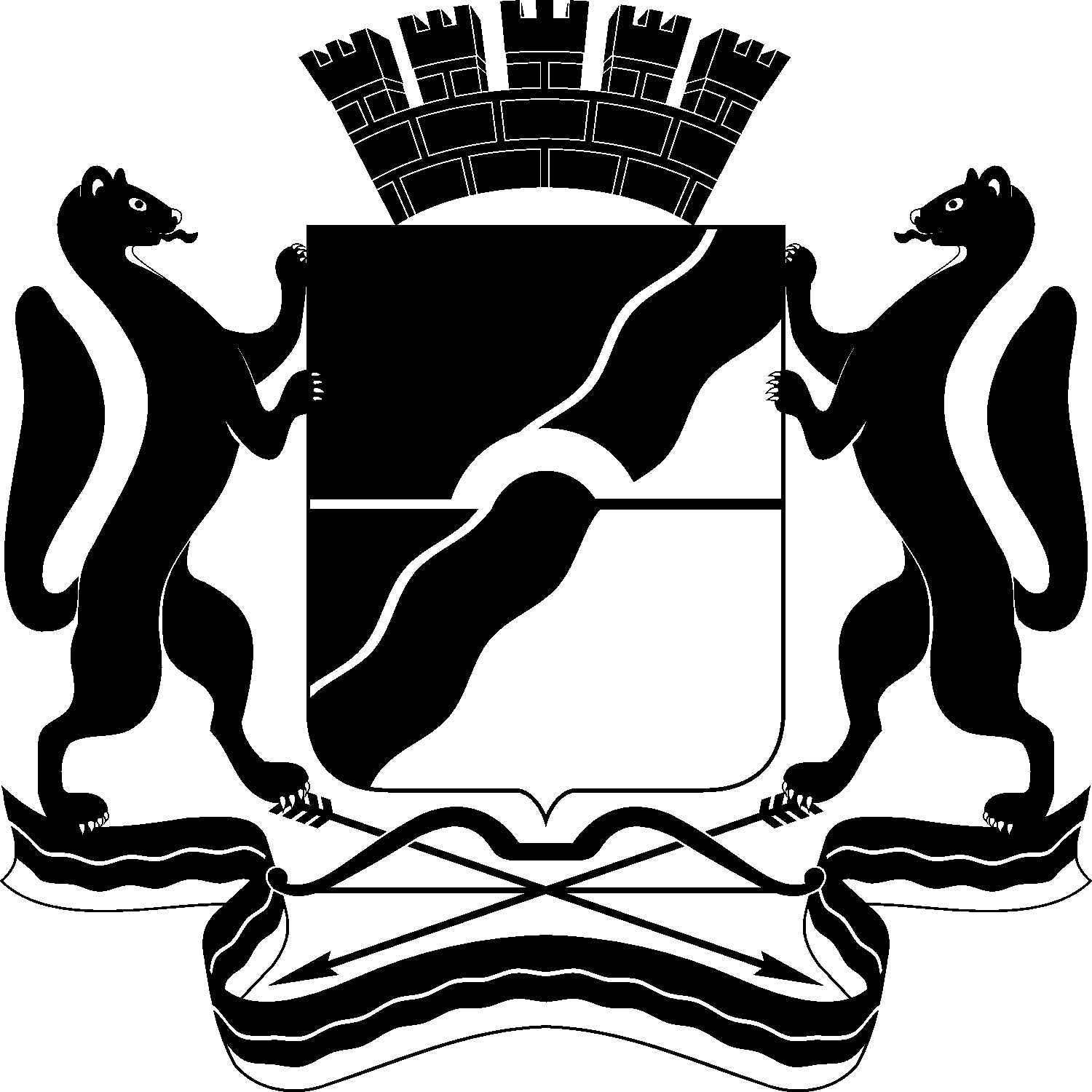 МЭРИЯ ГОРОДА НОВОСИБИРСКАПОСТАНОВЛЕНИЕОт  	  16.07.2018		№          2588	Об отказе ТСЖ «Башня» в предоставлении разрешения на отклонение от предельных параметров разрешенного строительства, реконструкции объекта капитального строительстваИсполняющий обязанности мэра города НовосибирскаГ. П. Захаров